Załącznik nr 6 do SWZ - Oświadczenie wykonawcy o aktualności informacji zawartych w oświadczeniu, o którym mowa w art. 125 ust. 1 Pzp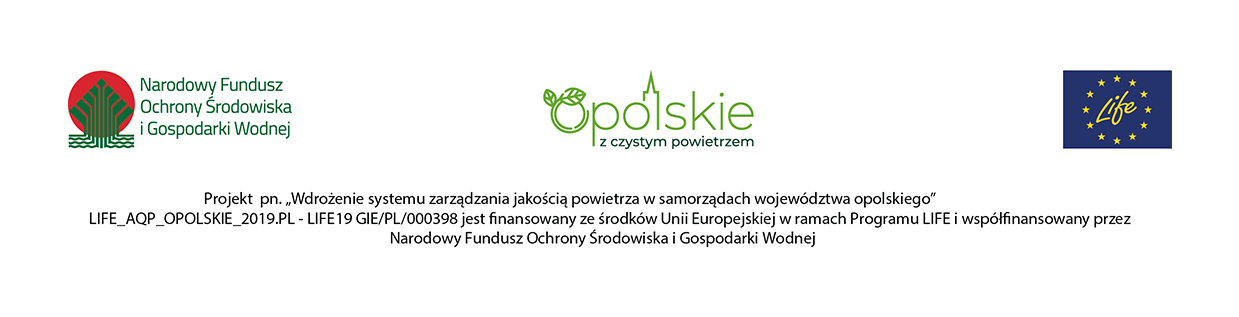 Zamawiający: Województwo Opolskie- Urząd Marszałkowski Województwa Opolskiego ul. Piastowska 14, 45 – 082 Opole Załącznik do SWZ  nr DOA-ZP.272.43.2022………………………………………………………………………………………………pełna nazwa i adres Wykonawcy………………………………………………………………….imię  i nazwisko Wykonawcy /WykonawcówOŚWIADCZENIE WYKONAWCY O AKTUALNOŚCI INFORMACJI zawartych w oświadczeniu, o którym mowa w art. 125 ust. 1 ustawy z dnia 11 września 2019r. Prawo zamówień publicznych (Dz. U. z 2022 r. poz. 1710, t.j. ze zm.), dalej „ustawa Pzp”Przystępując do postępowania o udzielenie zamówienia publicznego pn.: URZĄDZENIA INFRASTRUKTURY SERWEROWEJ - DEDYKOWANY SERWER DO OBSŁUGIPLATFORMY IT W RAMACH REALIZACJI PROJEKTU LIFE_AQP_Opolskie_2019.PL – LIFE19 GIE/PL/000398)Oznaczenie sprawy: DOA-ZP.272.43.2022 - potwierdzam aktualność informacji zawartych  w oświadczeniu, o którym mowa w art. 125 ust. 1 ustawy w zakresie podstaw wykluczenia z postępowania wskazanych przez zamawiającego (JEDZ), o których mowa w:a) art. 108 ust. 1 pkt 3 PZP, b) art. 108 ust. 1 pkt 4 PZP, dotyczących orzeczenia zakazu ubiegania się o zamówienie publiczne tytułem środka zapobiegawczego, c) art. 108 ust. 1 pkt 5 PZP, dotyczących zawarcia z innymi wykonawcami porozumienia mającego na celu zakłócenie konkurencji, d) art. 108 ust. 1 pkt 6 PZP.Na podstawie §3 Rozporządzenia Ministra Rozwoju, Pracy i Technologii z dnia 23 grudnia 2020 r. w sprawie podmiotowych środków dowodowych oraz innych dokumentów lub oświadczeń , jakich może żądać zamawiający od wykonawcy (Dz. U. z 2020 r., poz. 2415) wydanego w oparciu o art. 128 ust. 6 ustawy z dnia 11 września 2019 r. Prawo zamówień publicznych (Dz. U. z 2022 r., poz. 1710, t.j. ze zm.).Oświadczam, że wszystkie informacje podane w powyższych oświadczeniach są aktualne 
i zgodne z prawdą oraz zostały przedstawione z pełną świadomością konsekwencji wprowadzenia zamawiającego w błąd przy przedstawianiu informacji.niniejszy dokument jest opatrywany  kwalifikowanym podpisem elektronicznym osoby/osób uprawnionej/ych do składania oświadczeń woli  w imieniu Wykonawcy zgodnie z formą reprezentacji określoną w dokumencie rejestrowym lub innym dokumencie